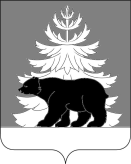 РОССИЙСКАЯ ФЕДЕРАЦИЯИРКУТСКАЯ ОБЛАСТЬАдминистрация Зиминского районного муниципального образованияП О С Т А Н О В Л Е Н И Е                           от   29.09.2022                          г. Зима                          № 692О внесении изменений в Реестрмуниципальных услуг Зиминскогорайонного муниципального образования,утвержденный постановлениемадминистрации Зиминского районногомуниципального образования от 08.12.2021 № 930В соответствии с Федеральным законом от 27.07.2010 № 210-ФЗ «Об организации предоставления государственных и муниципальных услуг», руководствуясь статьями 22, 46 Устава Зиминского районного муниципального образования, постановлением администрации Зиминского районного муниципального образования от 22.01.2014 № 34 «О порядке формирования и ведения Реестра муниципальных услуг Зиминского районного муниципального образования», администрация Зиминского районного муниципального образованияПОСТАНОВЛЯЕТ:1. Внести в Реестр муниципальных услуг Зиминского районного муниципального образования, утвержденный постановлением администрации Зиминского районного муниципального образования от 08.12.2021 № 930, следующие изменения:1.1. подпункт 1.1.2 пункта 1.1. раздела I исключить;1.2. подпункт 1.5.3 пункта 1 раздела I изложить в новой редакции (приложение).2. Настоящее постановление опубликовать в информационно-аналитическом, общественно-политическом еженедельнике «Вестник района» и разместить на официальном сайте администрации Зиминского районного муниципального образования www.rzima.ru в информационно – телекоммуникационной сети «Интернет».3. Контроль исполнения настоящего постановления возложить на заместителя мэра по управлению муниципальным хозяйством  А.А. Ширяева.Мэр Зиминского районногомуниципального образования                                                                                  Н.В. НикитинаПриложениек постановлению администрацииЗиминского районного муниципального образованияот __________ №_________РЕЕСТР МУНИЦИПАЛЬНЫХ УСЛУГ ЗИМИНСКОГО РАЙОННОГО МУНИЦИПАЛЬНОГО ОБРАЗОВАНИЯI. Муниципальные услуги, предоставляемые администрацией Зиминского районного муниципального образования, ее отраслевыми (функциональными) органами, структурными подразделениями:Номерп/пНаименованиемуниципальнойуслугиНаименованиемуниципальнойуслугиПравовоеоснованиеоказаниямуниципальнойуслугиПравовоеоснованиеоказаниямуниципальнойуслугиЗаявительВозмездностьоказаниямуниципальнойуслугиРезультатоказаниямуниципальнойуслугиНормативныйправовой акт,утверждающийадминистративныйрегламентпредоставлениямуниципальнойуслугиНормативныйправовой акт,утверждающийадминистративныйрегламентпредоставлениямуниципальнойуслуги12233456771.5. Отдел архитектуры и градостроительства1.5. Отдел архитектуры и градостроительства1.5. Отдел архитектуры и градостроительства1.5. Отдел архитектуры и градостроительства1.5. Отдел архитектуры и градостроительства1.5. Отдел архитектуры и градостроительства1.5. Отдел архитектуры и градостроительства1.5. Отдел архитектуры и градостроительства1.5. Отдел архитектуры и градостроительства1.5. Отдел архитектуры и градостроительства1.5. Отдел архитектуры и градостроительства1.5.3.Выдача градостроительного плана земельного участка, расположенного в границах Зиминского районного муниципального образованияФедеральный закон от 06.10.2003г. №131-ФЗ «Об общих принципах организации местного самоуправления в Российской Федерации»Федеральный закон от 06.10.2003г. №131-ФЗ «Об общих принципах организации местного самоуправления в Российской Федерации»- физические лица и юридические лица, являющиеся правообладателями земельного участка;- физические лица и юридические лица, не являющиеся правообладателями земельного участка, в случае, предусмотренном частью 1.1 статьи 57.3 Градостроительного кодекса Российской Федерации;- от имени заявителя за предоставлением муниципальной услуги может обратиться его уполномоченный представитель.- физические лица и юридические лица, являющиеся правообладателями земельного участка;- физические лица и юридические лица, не являющиеся правообладателями земельного участка, в случае, предусмотренном частью 1.1 статьи 57.3 Градостроительного кодекса Российской Федерации;- от имени заявителя за предоставлением муниципальной услуги может обратиться его уполномоченный представитель.безвозмездноградостроительный план земельного участка;уведомление об отказе в выдаче градостроительного плана земельного участка.градостроительный план земельного участка;уведомление об отказе в выдаче градостроительного плана земельного участка.Постановление администрации Зиминского районного муниципального образования от 07.06.2022 № 423«Об утверждении административного регламента предоставления муниципальной услуги «Выдача градостроительного плана земельного участка, расположенного в границах Зиминского районного муниципального образования»Постановление администрации Зиминского районного муниципального образования от 07.06.2022 № 423«Об утверждении административного регламента предоставления муниципальной услуги «Выдача градостроительного плана земельного участка, расположенного в границах Зиминского районного муниципального образования»